-UNIQUE INDENTIFICATION AUTHORITY OF INDIA PLANNING COMMISSION GOVERNMENT OF INDIASub – Extension of time for submission of bids in respect of RFP on “Hiring of Data Centre Space & Facilities for Unique Identification Authority of India (UIDAI) at Delhi / NCR” and meeting with bidders.(Bid No.: A-11016/88/2010/RFP-DC&F-UIDAI)Owing to the inclusion of managed services as part of the scope of work of the above mentioned RFP and the requests received from some of the prospective bidders for extension in the last date for the submission of bids, it may please be noted that the last date for the submission of bids is extended to 11th October 2010. The time and place for the submission of bids remain unchanged.Prospective Bidders may also note that a meeting for discussion on the additional scope of work and any clarifications will be held at 1630 hours on 1st October 2010 in UIDAI head office at 3rd floor, Tower II, Jeevan Bharti Building, Connaught Circus, New Delhi 110001. Prospective Bidders are requested to attend the same.Sd/-Ajay NandanFor Deputy  Director General                                                                 UIDAI, New DelhiPhone: 011-23752670Please visit  http//uidai.gov.in for further details.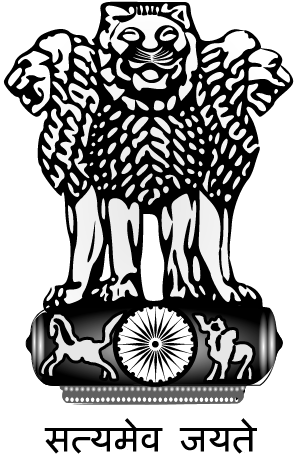 